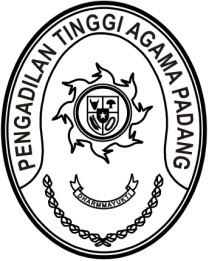 S  U  R  A  T      T  U  G  A  SNomor : W3-A/       /PP.00.1/6/2023Menimbang 	: 	bahwa Badan Litbang Diklat Hukum dan Peradilan Mahkamah Agung RI mengadakan Pelatihan Sertifikasi Mediator Bagi Hakim Tingkat Pertama Peradilan Agama seluruh Indonesia salah satu peserta antara lain oleh Ketua Pengadilan Agama Koto Baru;Dasar 	:	Surat Kepala Badan Litbang Hukum dan Peradilan Mahkamah Agung RI perihal Pelatihan Sertifikasi Mediator Bagi Hakim Tingkat Pertama Peradilan Agama seluruh Indonesia;MEMBERI TUGASKepada 	: 	Nama	: Dr. Martina Lofa, S.H.I., M.H.I.		NIP	:	198409292008052001		Pangkat/Gol. Ru	:	Pembina (IV/a)		Jabatan	:	Ketua		Unit Kerja	:	Pengadilan Agama Kota BaruUntuk 	: 	Pertama	:	Mengikuti Pelatihan Sertifikasi Mediator bagi Hakim Tingkat Pertama Peradilan Agama seluruh Indonesia pada tanggal 19 s.d. 21 Juni 2023 di Pusdiklat Badan Litbang Diklat Kumdil Mahkamah Agung RI, Bogor Jawa Barat;Kedua	:	selama mengikuti pelatihan yang bersangkutan dibebaskan dari tugas kantor;Ketiga	:	selama mengikuti kegiatan, peserta harus memenuhi segala persyaratan dan ketentuan yang ditetapkan oleh Pusdiklat Manajemen dan Kepemimpinan Badan Litbang Diklat Hukum dan Peradilan Mahkamah Agung RI.15 Juni 2023Plt. Ketua,Drs. H. Sulem Ahmad, S.H., M.A.NIP. 195607291986031002Tembusan: - Kepala Badan Litbang Hukum dan Peradilan Mahkamah Agung RI;- Ketua Pengadilan Tinggi Agama Padang (sebagai laporan).